Согласно списку рассылки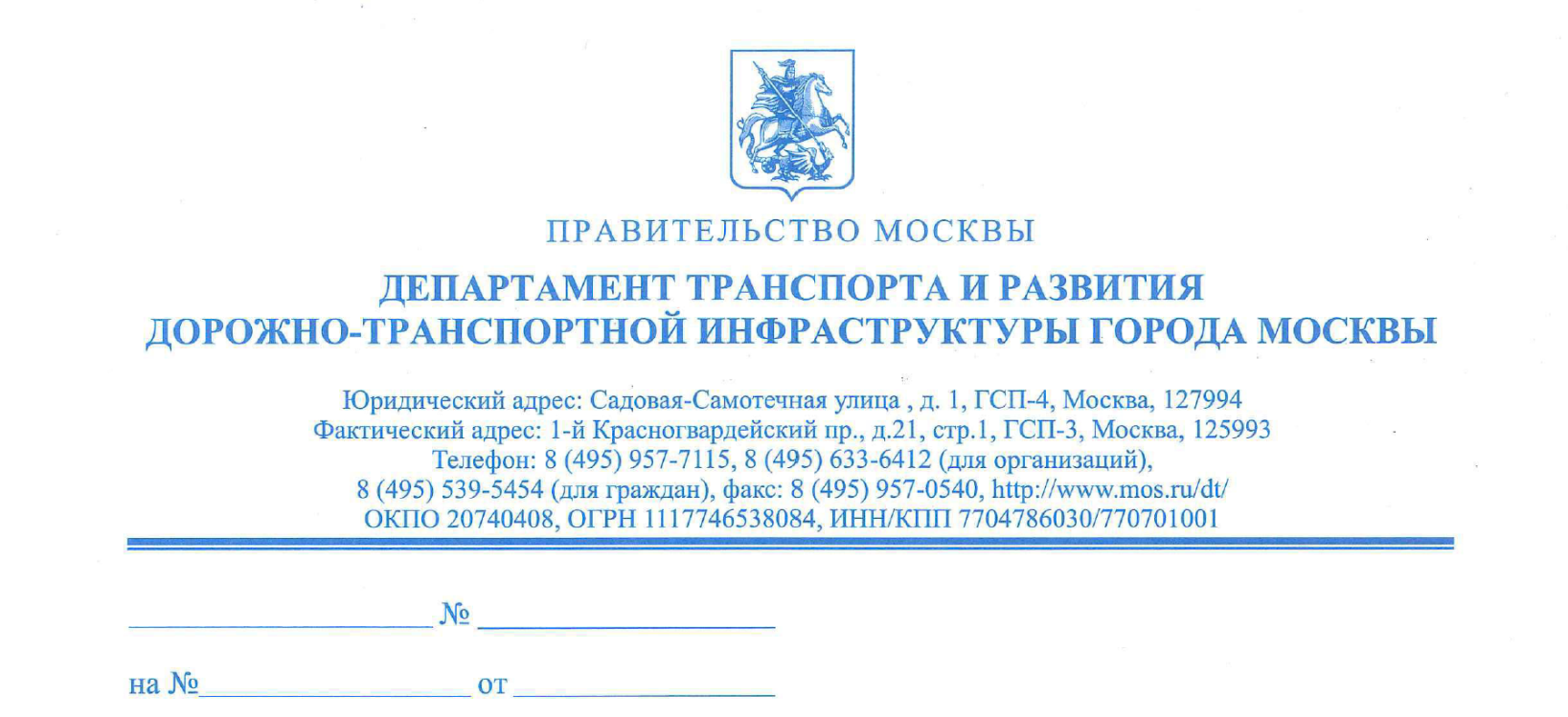 Уважаемые коллеги!Департамент транспорта и развития дорожно-транспортной инфраструктуры города Москвы (далее – Департамент транспорта) при поддержке АО «СитиБайк» [100% дочерняя компания Банка ВТБ (ПАО)], оператор московского общегородского проката велосипедов «ВелоБайк» ведут активную подготовку общегородского мероприятия «Московский велофестиваль». Акция направлена на развитие велосипедной инфраструктуры города Москвы. Программа запланирована на 19 мая 2019 г. с 07.00 до 15.30. В целях информирования граждан о предстоящем общегородском мероприятии и о  перекрытиях дорожного движения на старте, финише и по маршруту следования прошу Вас оказать содействие и дать соответствующее поручение всем управам районов обеспечить и разместить на информационных досках, зданиях префектур и управ, в подъездах жилых домов, проходящим по маршруту Велофестиваля информационные объявления до 15 апреля 2019 года (текст объявления прилагается).А также прошу назначить ответственное лицо для взаимодействия и направить контактные данные в адрес Департамента транспорта.Контактное лицо для получения информации о мероприятии и решения организационных вопросов  – Юлия Анатольевна Потапова, телефон: +7 (967) 047-48-60, эл. почта: PotapovaYA@mos.ru.Заместитель руководителяДепартамента                                                                                   Е.Г. АдамовПриложение №1Уважаемые жители района XX!19 мая 2019 года с 7.00 до 15.30 в Москве состоится общегородское мероприятие «Московский велофестиваль», который будет состоять из двух этапов: велогонки и велофестиваля. Сбор участников утреннего мероприятия с 7.00 до 7.50 19 мая 2019 года на проспекте Академика Сахарова с внутренней стороны Садового кольца. Старт  велогонки в 7.50. Движение по часовой стрелке.Сбор участников дневного мероприятия с 12.00 до 13.00 19 мая 2019 года на проспекте Академика. Сахарова с внешней стороны Садового кольца. Старт велофестиваля в 13.00. Движение против часовой стрелки.Приглашаем всех желающих принять участие в общегородском мероприятии. При отсутствии личного велосипеда можно воспользоваться городским прокатом велосипедов.Также информируем о том, что часть маршрута пройдёт в вашем районе.В связи с этим будет ограничено движение на улицах:Название улицы (c XX ч по XX ч)Просим с пониманием отнестись к временным неудобствам и заранее планировать свой маршрут.Приложение №2Схема маршрута открытия «Московский велофестиваль»1. Сбор участников утреннего мероприятия с 7.00 до 7.50 19 мая 2019 года на проспекте Академика Сахарова с внутренней стороны Садового кольца.Старт в 7.50. Движение по часовой стрелке.2. Сбор участников дневного мероприятия с 12.00 до 13.00 19 мая 2019 года на проспекте Академика. Сахарова с внешней стороны Садового кольца.Старт в 13.00. Движение против часовой стрелки.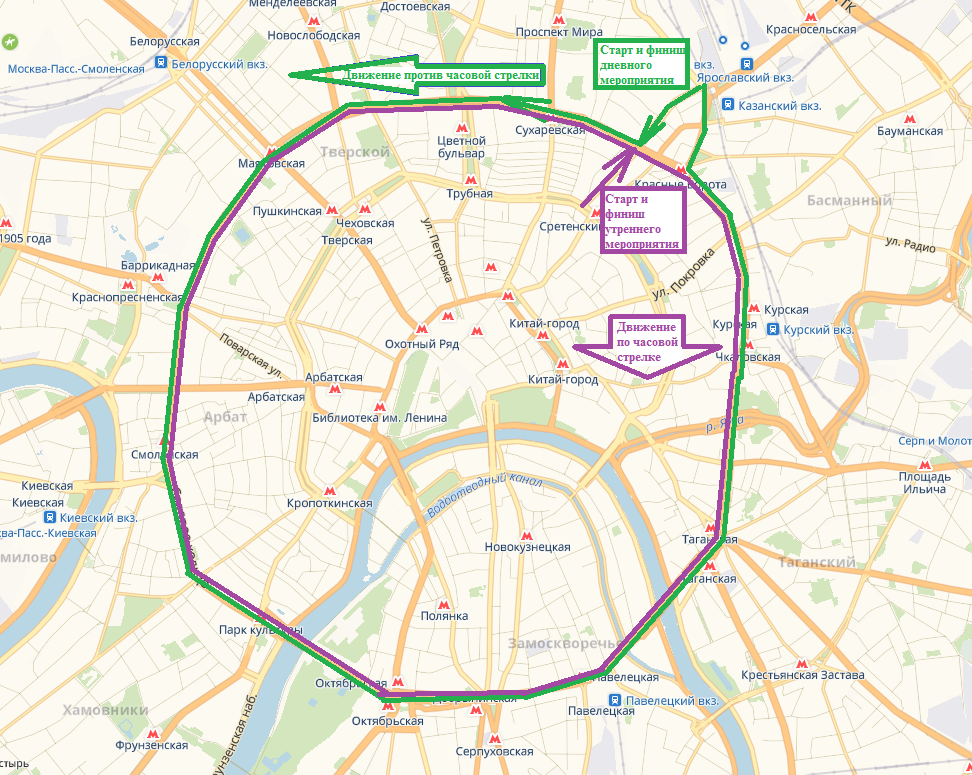 Приложение № 3Площадка старта и финиша утреннего мероприятияСбор участников утреннего мероприятия с 7.00 до 7.50 19 мая 2019 года на проспекте Академика Сахарова с внутренней стороны Садового кольца.Старт в 7.50.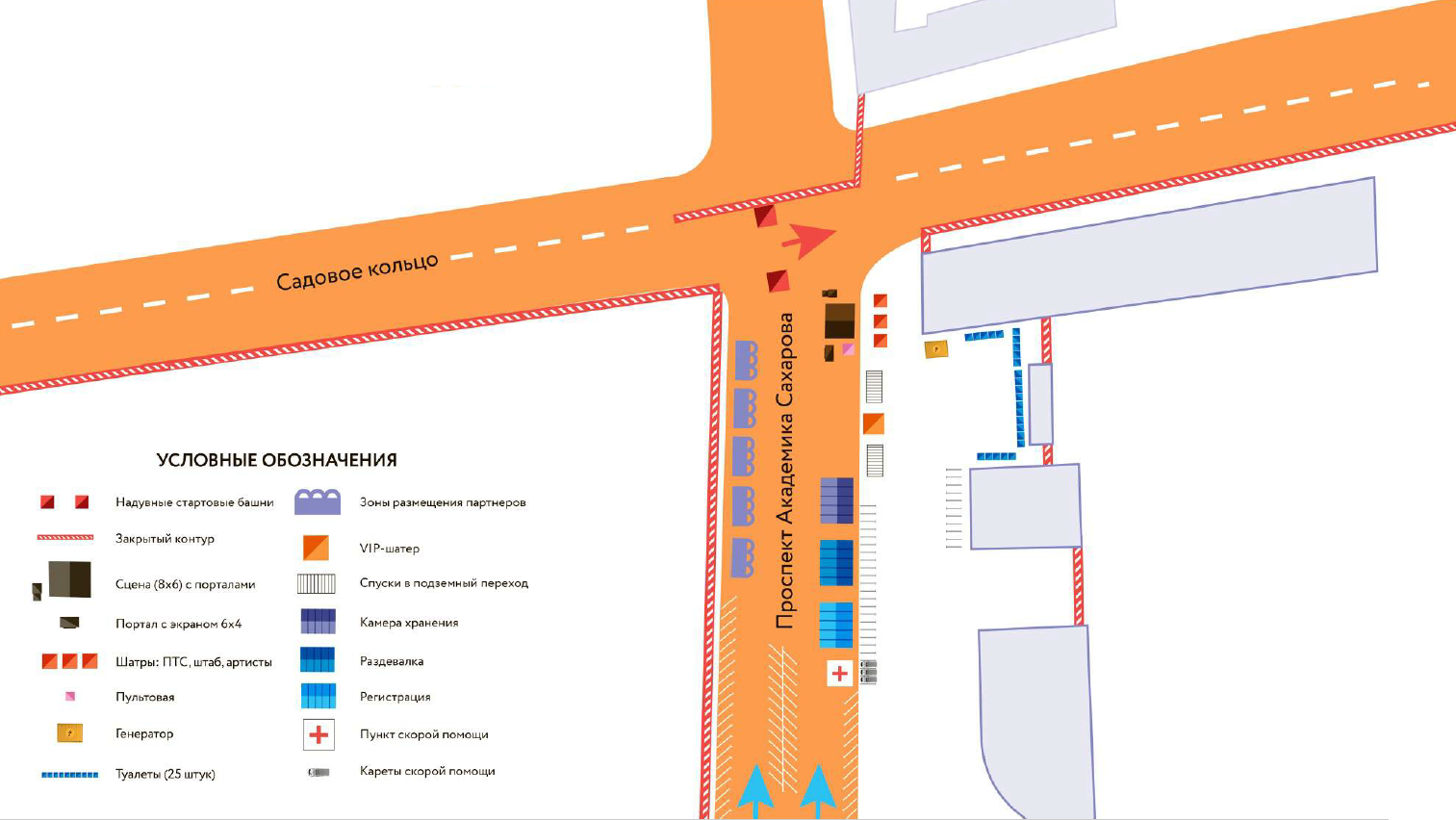 Приложение № 4Площадка старта и финиша дневного мероприятия Сбор участников дневного мероприятия с 12.00 до 13.00 19 мая 2019 года на проспекте Академика. Сахарова с внешней стороны Садового кольца. Старт в 13.00.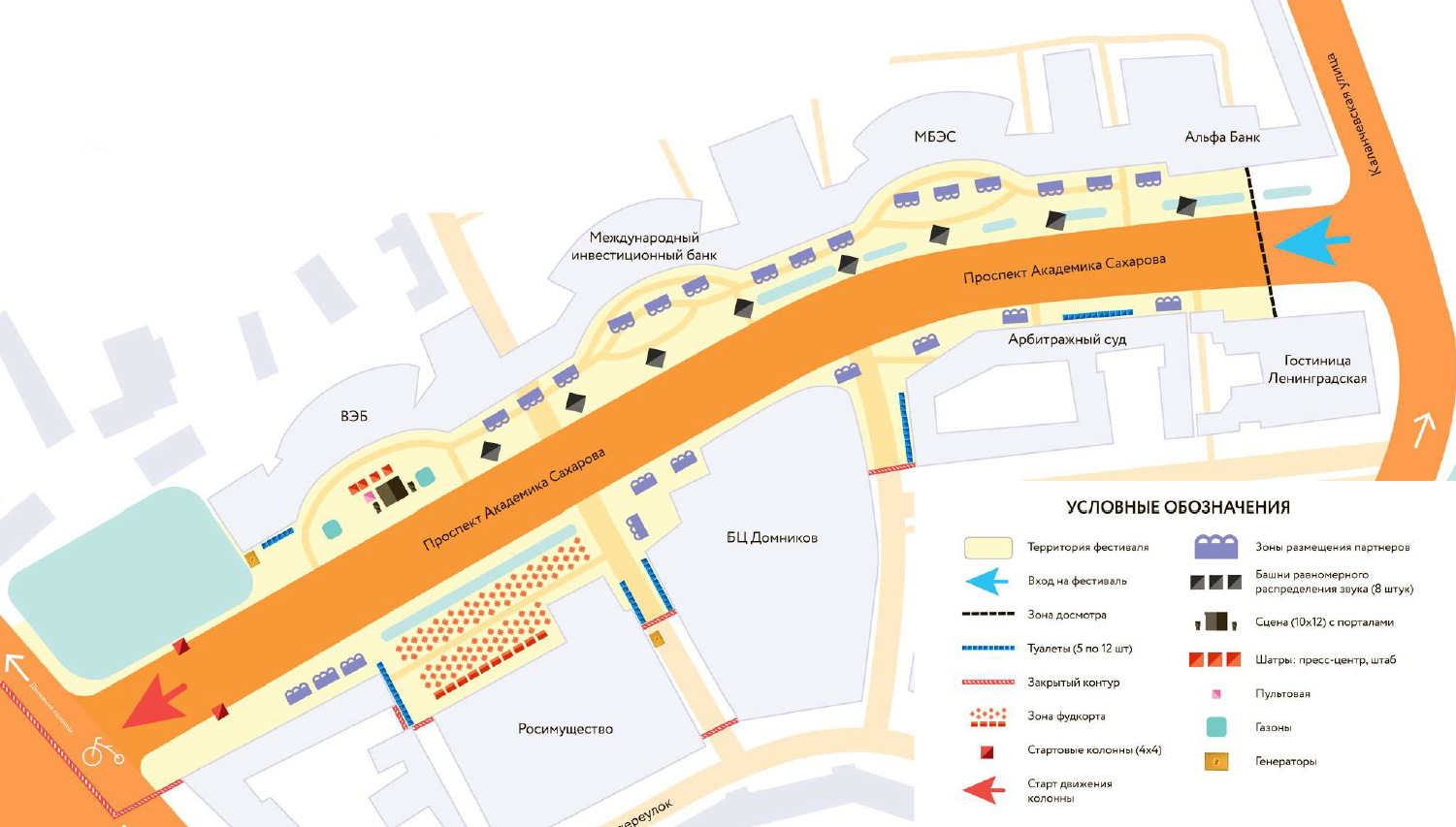 Список рассылкиЗаместителю руководителя Аппарата Мэра и Правительства Москвы, руководителю Департамента территориальных органов исполнительной власти города Москвы Е.В. СтружакуПрефекту Северо-Восточного административного округа города Москвы А.А. БеляевуПрефекту Центрального административного округа города МосквыВ.В. ГовердовскомуПрефекту Западного административного округагорода Москвы А.О. Александрову Префекту Северного административного округа города Москвы В.В. СтепановуПрефекту Юго-Восточного административного округа города Москвы А.В. Цыбину Префекту Южного административного округагорода МосквыА.В. ЧелышевуПрефекту Восточного административного округа города МосквыН.В. АлешинуПрефекту Зеленоградского административного округа города МосквыА.Н. СмирновуПрефекту Северо-Западного административного округа города МосквыА.А. ПашковуПрефекту Юго-Западного административного округагорода МосквыО.А. Волкову